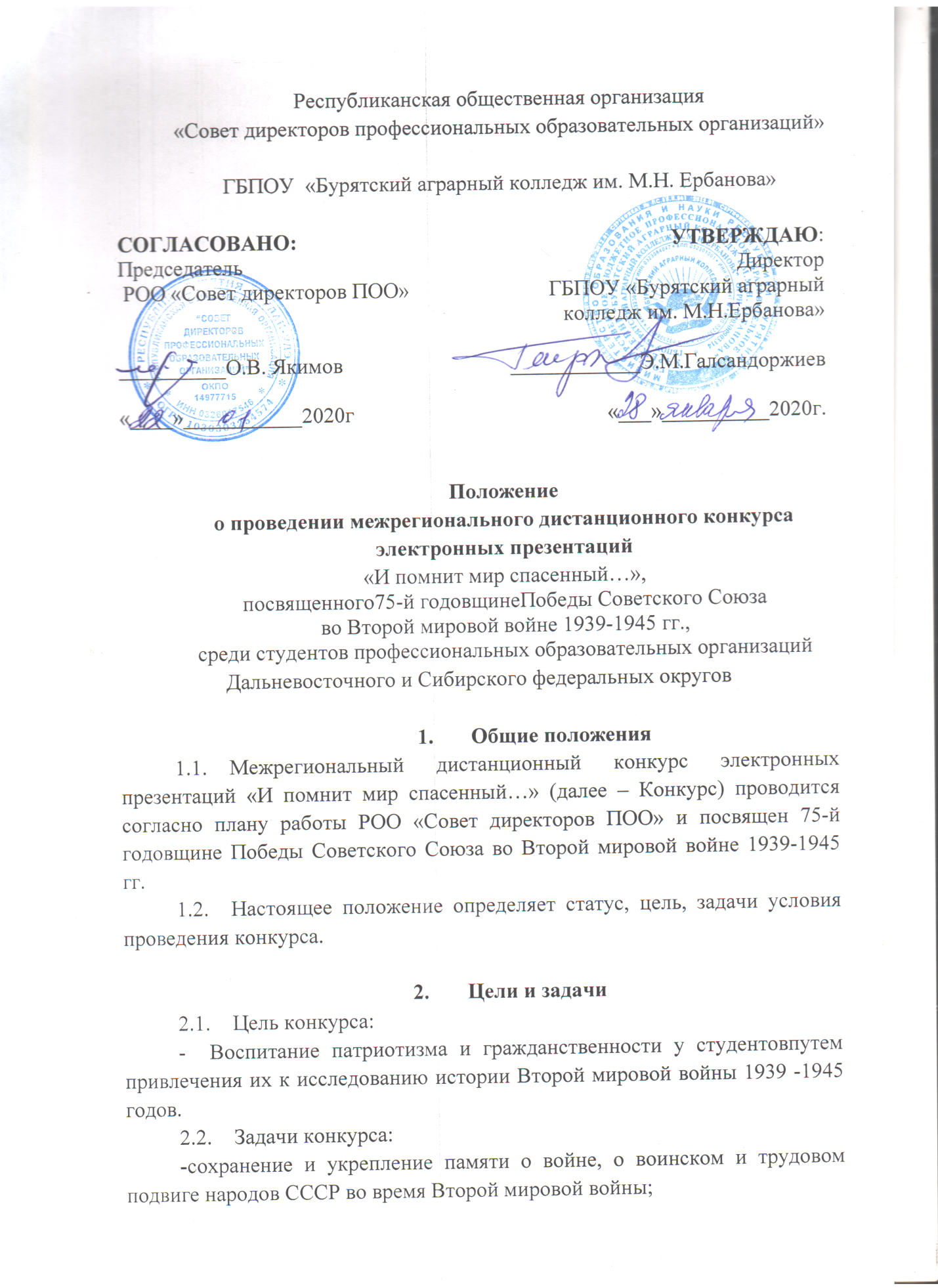 Положениео проведении межрегионального дистанционного конкурсаэлектронных презентаций«И помнит мир спасенный…»,посвященного75-й годовщинеПобеды Советского Союза во Второй мировой войне 1939-1945 гг.,среди студентов ПОО Дальневосточного и Сибирского федеральных округовОбщие положенияМежрегиональный дистанционный конкурс электронных презентаций «И помнит мир спасенный…» (далее – Конкурс) проводится согласно плану работы РОО «Совет директоров ПОО» и посвящен 75-й годовщине Победы Советского Союза во Второй мировой войне 1939-1945 гг.Настоящее положение определяет статус, цель, задачи условия проведения конкурса.Цели и задачи Цель конкурса:-  Воспитание патриотизма и гражданственности у студентовпутем привлечения их к исследованию истории Второй мировой войны 1939 ­1945 годов.Задачи конкурса:-сохранение и укрепление памяти о войне, о воинском и трудовом подвиге народов СССР во время Второй мировой войны;-формирование исторического сознанияи исторического мышления студентов,-развитие творческой инициативы и научно-поисковых интересов студентов;- активизация у студентов разнообразных способовпознавательной деятельности и познавательной самостоятельности;  - формирование ключевых компетенций; личностных, метапредметных и предметных  результатов.3. Организация конкурса3.1. Организаторами конкурса являются РОО «Совет директоров ПОО», ГБПОУ «Бурятский аграрный колледж им. М.Н.Ербанова»;3.2.Общее руководство конкурсом осуществляется организационным комитетом. Состав оргкомитета:Очирова С.О., заместитель директора по научно-методической работе ГБПОУ «Бурятский аграрный колледж им. М.Н.Ербанова»;Очирова Т.Б., методист ГБПОУ «Бурятский аграрный колледж им. М.Н.Ербанова», преподаватель высшей квалификационной категории;Шойндонова М.Б., председатель цикловой комиссии общих гуманитарных и социально-экономических дисциплин ГБПОУ «Бурятский аграрный колледж им. М.Н.Ербанова», преподаватель истории высшей квалификационной категории.3.3. Функции оргкомитета:- руководство организацией и проведением конкурса;- подведение итогов конкурса;- рассылка наградных материалов.3.4.  Состав жюри:Председатель жюри: Доржиев Д.Л., к.и.н., доцент, заведующий кафедрой управления образованием, государственной и муниципальной службы ГАУ ДПО РБ "Бурятский республиканский институт образовательной политики"Члены жюри:Михеев Б.В., к.и.н., преподаватель кафедры «Философия, история и культурология» ФГБОУ ВО «Восточно-Сибирский государственный университет технологий и управления»;Ошорова С.Ц., лауреат премии Президента Российской Федерации «Лучший учитель России», учитель общественных дисциплин высшей квалификационной категории;Балданова Е.Ж., преподаватель общественных дисциплин высшей квалификационной категории ГБПОУ «Бурятский аграрный колледж им. М.Н.Ербанова»;3.5. Участники конкурса.В конкурсе принимают участие студенты профессиональных образовательных организаций Дальневосточного и Сибирского федеральных округов.Сроки и место проведенияСроки проведения. Сроки подачи заявок и работ – с 1 февраля 2020 – 30 апреля 2020г. включительно.Экспертная оценка – 14 мая 2020г.Место проведения: ГБПОУ «Бурятский аграрный колледж им. М.Н.Ербанова», ул. Трубачеева, 140.Порядок и условия проведения конкурса:Для участия в конкурсе принимаются работы, подготовленные одним или несколькими авторами. Количество авторов не должно превышать 2 человек.Исследуемый период: 1939-1945 гг.Направления конкурса:С войны письмо в семье хранится...История одного ордена.Мой край в годы Великой Отечественной войныДорогами Халхин-ГолаАвгустовский штормОргкомитет оставляет за собой право объединять или разделять направления в зависимости от количества участников.6. Требования к содержанию, оформлению, и представлению конкурсных работ.6.1. Требования к содержанию конкурсных работ:- фактологическая точность, - обоснованность выбора, - оригинальность проекта;- объем, полнота, грамотность, стиль изложения.- наличие собственного мнения, оценка, анализ по выбранной теме;- практическая ценность;- ссылки на источники, информация из которых использовалась при создании презентации6.2. Требования к оформлению: - на титульном слайде указываются учебное заведение, фамилия, имя автора и Ф.И.О научного руководителя, выбранная номинация, тема презентации;- дизайнерское решение; - использование анимации, видеороликов, звука.6.3.Технические требования.Электронные презентации представляются в программе MicrosoftOfficePowerPoint, содержат не более 25 слайдов.  Для аудио/видео использовать формат MPEG или АVI. Для анимации, в т.ч. интерактивных, использовать flash-технологию или анимированный GIF.6.4. Критерии оценки конкурсных материаловВремя проведения: оценку представленных на конкурс презентаций осуществляет экспертная комиссия в срок до 14 мая 2020г.Работа рассматривается экспертами после получения подтверждения об оплате орг.взноса. Итоги будут доступны для просмотра после оценки экспертами на сайте колледжа: buragrocollege.ru6.5. Организаторы и эксперты конкурса не рецензируют присланные работы, не вступают с авторами в дискуссию и переписку относительно представленных на конкурс работ. Организаторы оставляют за собой право не рассматривать письменные работы, которые не соответствуют условиям конкурса.Подведение итогов конкурса и награждение победителейПобедителям конкурса присуждаются дипломы 1,2,3 степени в каждом направлении;Всем участникам конкурса высылаются сертификаты;В зависимости от содержания представленных материалов присуждаются номинации;Преподавателям, подготовившим участников конкурса, высылаются благодарственные письма.Условия финансированияОрганизационный взнос (на оформление грамот, сертификатов, их рассылку) составляет 200 рублей с участника.Оплата производится перечислением или за наличный расчет в кассу ГБПОУ «Бурятский аграрный колледж им. М.Н.Ербанова»Банковские реквизиты:Получатель платежа: УФК по Республике Бурятия (ГБПОУ "Бурятский аграрный колледж им. М. Н. Ербанова" л\с 20026Ч73410)ИНН 0323084047 КПП 032301001БИК 048142001р\с 40601810450041006000КБК 00000000000000000130Отделение-НБ Республики Бурятия Банка России г. Улан-УдэУказать: Для участия в межрегиональном дистанционном конкурсе электронных презентаций.Заявка на участиеЗаявки на участие принимаются в срок до 30 апреля 2020г.Форма заявки:Заявки на участие принимаются одним архивом с пометкой «Межрегиональныйдистанционный конкурс. Имя файла с заявкой: «Заявка Ф.И. автора конкурсной работы». Имя файла работы «Ф.И., наименование ПОО, направление», копия квитанции об оплате. Если необходимы договор, акт о проделанной работе, выслать реквизиты учебного заведения.Заявки, работы и копию квитанции об оплате направлять по эл.адресу:  attmayab@mail.ru9.5. По всем вопросам обращаться:по тел.: 89503819998, 89835385865(вайбер) Шойндонова Майя Бальжинимаевна (координатор конкурса).№КритерииБаллФактологическая точность материала1-5Обоснованность выбора темы1-5Научный подход1-5Качество подачи материала, оформление1-10Объем, полнота материала1-5Грамотность, стиль изложения1-5Оценка, анализ излагаемого материала1-5Ссылки на источники1-5Практическая ценность1-5Максимальный балл50Полное наименование учебного заведенияФамилия, имя, отчество студентаФамилия, имя, отчество руководителя, место работы, должностьНаправление Тема Почтовый адрес: e-mail Контактный телефон научного руководителяРеквизиты учебного заведения (если есть необходимость заполнения финансовых документов)